Acuerdo de la Comisión de Investigación de 19 de diciembre de 2018, por el que se aprueba la convocatoria del Programa de Fomento e Impulso de la Investigación y la Transferencia en la Universidad de Cádiz 2018/2019: “MV-5. Estancias Cortas de Investigadores de Prestigio en la Universidad de Cádiz”.MV-5. AYUDA PARA ESTANCIAS CORTAS DE INVESTIGADORES EN LA UCAConvocatoriaNormativa marcoNormativa marco aprobada por Consejo de Gobierno el 18 de diciembre del 2018 (BOUCA 246. Pag 71). Texto de la actuación en anexo 1. MV-5http://planpropioinvestigacion.uca.es/estancias-cortas-en-la-uca/ PresupuestoModalidad 1. Programa de Becas UCA-Internacional Post-doctoral para Atracción de Talento - 72.000,00 €Modalidad 2. Programa de Becas UCA-Internacional para Estancias Breves de Investigadores Senior de Prestigio - 24.000,00 €PlazosLas propuestas se podrán entregar tras la publicación de la convocatoria en la Web del Plan propio y su difusión por TAVIRA, y finalizará tras 10 días hábiles tras la publicación en BOUCA de la resolución de la Comisión de Investigación.Documentación a presentarSegún se recoge en la normativa marco: C.V. del investigador invitado.C.V. del investigador de la UCA que presenta la solicitud, según el modelo normalizado de la CNAI.Informe justificativo de la alineación de las actividades y proyecto a realizar con las prioridades estratégicas del Campus de Excelencia y/o Instituto de investigación, así como con la actividad de investigación desarrollada por el grupo que lo acoge.Criterios de EvaluaciónProcedimiento de presentaciónLa documentación se presentará a través de la plataforma WIDI en la siguiente dirección: https://widi.uca.es/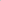 